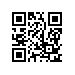 О внесении изменения в приказ от 22.03.2019 № 6.18.1-01/2203-01ПРИКАЗЫВАЮ:1. Внести в приказ от 22.03.2019 № 6.18.1-01/2203-01 «О составе государственной экзаменационной комиссии по проведению государственной итоговой аттестации студентов образовательной программы магистратуры «Математические методы моделирования и компьютерные технологии» МИЭМ НИУ ВШЭ в 2019 году» следующие изменения:в пункте 2 слова «Назайкинский Владимир Евгеньевич, д.ф.-м.н., член-корреспондент РАН, главный научный сотрудник ФГБУН «Институт проблем механики им. А.Ю. Ишлинского РАН» заменить словами «Кюркчан Александр Гаврилович, д.ф.-м.н., профессор, заведующий кафедрой теории вероятностей и прикладной математики, Ордена Трудового Красного Знамени, федеральное государственное бюджетное образовательное учреждение высшего образования «Московский технический университет связи и информатики»;в пункте 3 слова «Назайкинский Владимир Евгеньевич, д.ф.-м.н., член-корреспондент РАН, главный научный сотрудник ФГБУН «Институт проблем механики им. А.Ю. Ишлинского РАН» заменить словами «Кюркчан Александр Гаврилович, д.ф.-м.н., профессор, заведующий кафедрой теории вероятностей и прикладной математики, Ордена Трудового Красного Знамени, федеральное государственное бюджетное образовательное учреждение высшего образования «Московский технический университет связи и информатики».Проректор 										       С.Ю. РощинРегистрационный номер: 6.18.1-01/2504-19Дата регистрации: 25.04.2019